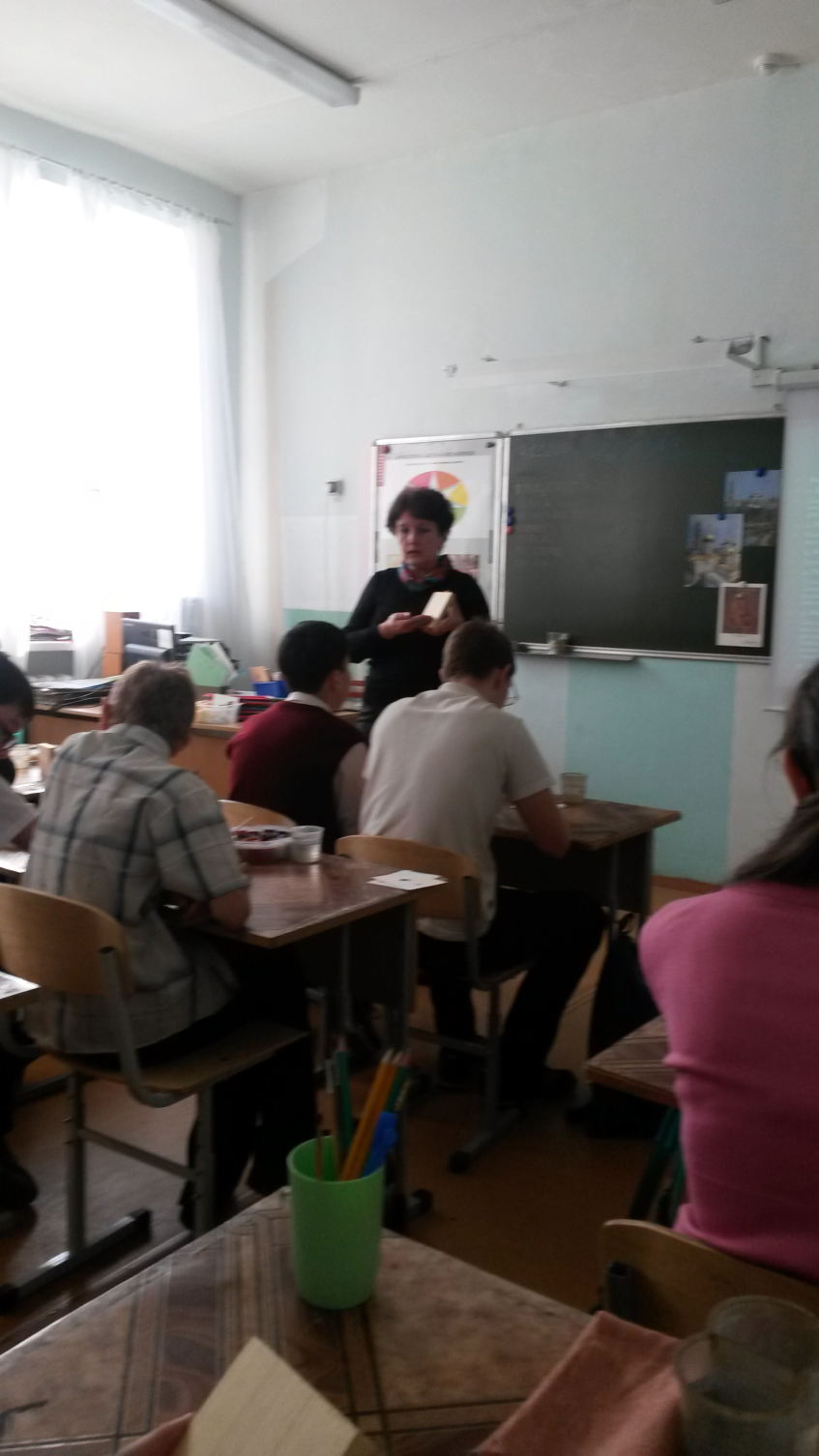 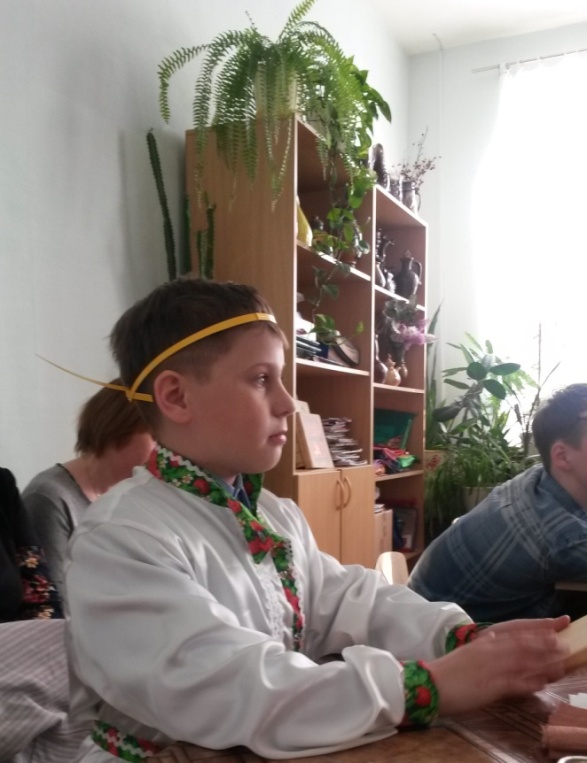 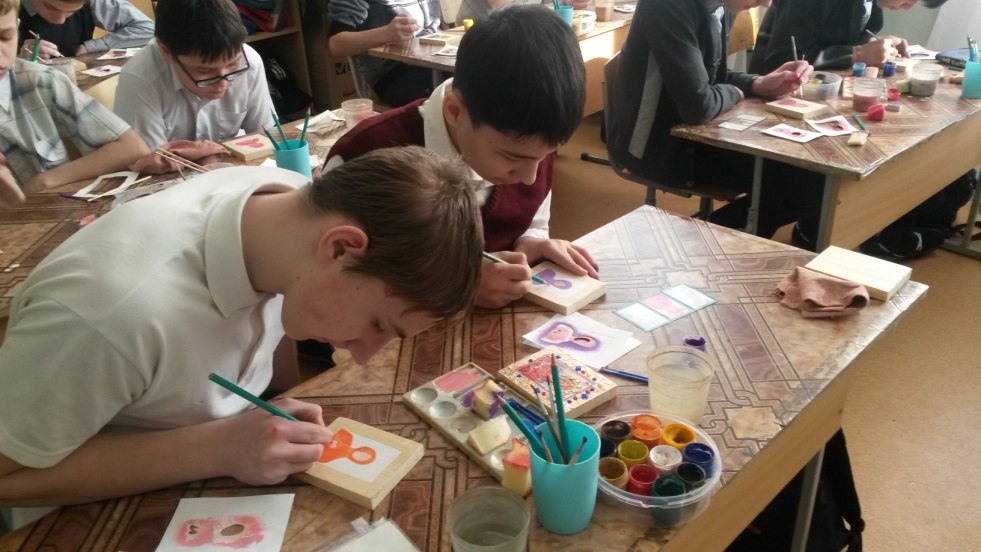 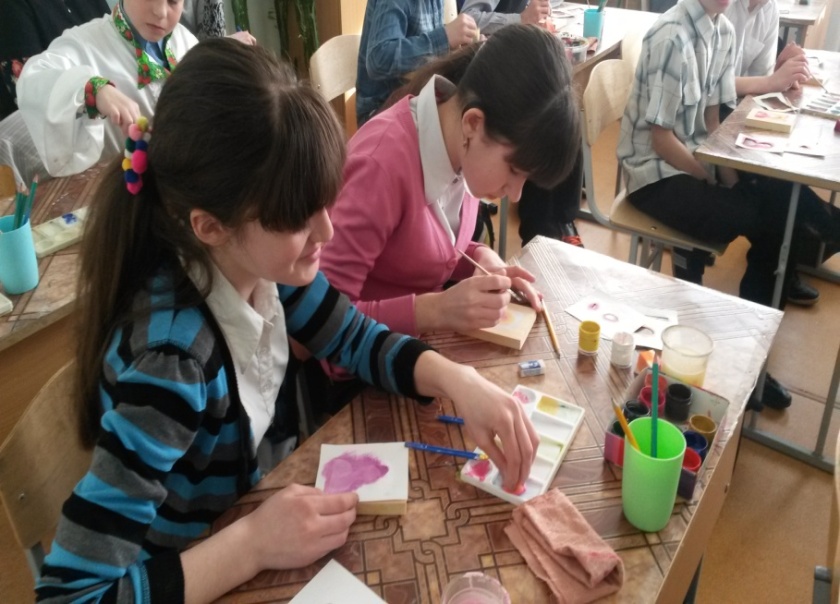 Открытый урок по теме : «Икона», МОУ «С(К)ОШИ №4»учитель Вершинина О.Н.